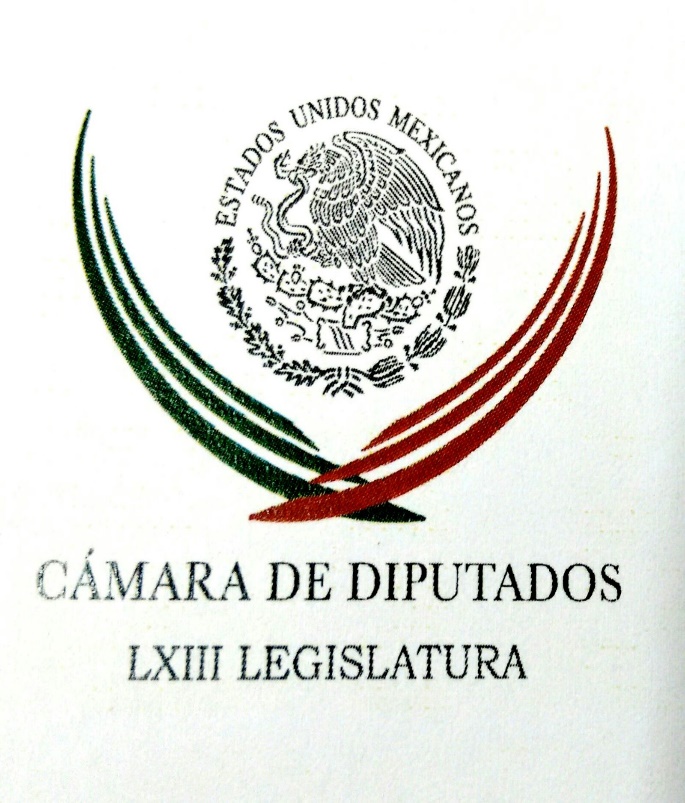 Carpeta InformativaPrimer CorteResumen: Roberto Gil. Fuerzas Armadas tienen tareas permanentes en el país y no pueden estar pasivas en cuartelesMorena y PES tienen distintas ideologías, pero se respetan: YeidckolPadrés obtiene nuevo triunfo; juez le cancela otro delitoEn los primeros minutos de hoy arrancaron las precampañasMeade inicia precampaña en San Juan Chamula, ChiapasAMLO 9 puntos arriba de Meade en preferencia electoral; lejos Anaya: encuesta14 de diciembre de 2017INFORMACIÓN GENERALTEMA(S): Información GeneralFECHA: 14|/12/2017 HORA: 06:51 AMNOTICIERO: Así AmaneceEMISIÓN: Primer CorteESTACION: 40.1GRUPO: TV AztecaRoberto Gil. Fuerzas Armadas tienen tareas permanentes en el país y no pueden estar pasivas en cuartelesLeonardo Curzio (LC), conductor: Hay un enorme debate sobre la Ley de Seguridad Interior que tiene algunas cuestiones de gran trascendencia para la vida de la República, hay algunas modificaciones en atención a lo que ha comentado la ONU, lo que ha comentado la Comisión Nacional de Derechos Humanos y académicos y observadores de la vida pública. Me enlazo ahora con Roberto Gil, senador de la República. Senador, le pido le cuente a nuestra audiencia esta mañana, ha habido un intenso debate sobre los alcances de esta Ley, ¿qué sacamos en claro y qué es lo que van a modificar los senadores para reenviarlo a la Cámara de Diputados? Roberto Gil (RG), senador del PAN: Hicieron nueve modificaciones al proyecto que mandó la Cámara de Diputados, estas modificaciones atienden varias de las preocupaciones que fueron expuestas por organizaciones de la sociedad civil y algunos organismos internacional en materia de derechos humanos, sobretodo que tiene que ver con precisiones de redacción, cerrar ambigüedades, aclarar algunos conceptos y creo que la más importante fue un artículo transitorio que obliga a las entidades federativas que hoy tienen presencia federal a que normalicen sus obligaciones en materia de desarrollo policial, que aumenten la intensidad en el cumplimiento del programa de desarrollo policial, de tal suerte que tienen seis meses para poder acreditar ante el sistema Ejecutivo que están cumpliendo con su obligaciones de formar policial. Es una Ley que ha generado polémica, yo entiendo las preocupaciones en el sentido que debemos avanzar hacia un modelo de desarrollo policial mucho más robusto, tenemos que resolver un problema de corto plazo, que es esta dependencia excesiva a las Fuerzas Armadas en razón de que los efectivos militares están alcanzando con tan sólo una orden del presidente de la República y eso es lo que tenemos que cambiar. LC: Esta disposición que agregan este transitorio "tiene dientes" o simplemente es para tranquilizar las conciencias, es decir, además de la Ley de Seguridad Interior he oído muchas críticas diciendo "no es una Ley de Salida porque no incita a las entidades a desarrollar, en este caso "hay dientes" ¿para que eso ocurra? RG: Tiene dos tipos: uno, que si no avanzan no pueden ser sujetas las entidades federativas o los municipios de auxilio Federal con base en esta ley. Y lo segundos dientes, son los propios del Sistema Nacional de Seguridad Pública, son los fondos y subsidios en nuestro sistema. Tenemos que cambiar la Constitución y la Ley para poder "meter garrotes" fuertes a las entidades federativas que no avancen en desarrollo policial. Hoy tenemos que guiarnos de un esquema de coordinación de tal suerte que no solamente la federación pueda darles recursos sino que también pueda aplicarles algunas sanciones o generar algunas represalias en el caso que no cumplan en sus obligaciones. LC: ¿No podríamos poner sobre la mesa la contra fáctica de que el Ejército y la Marina nos dijeron: "como aquí se encargan los civiles de todo esto, yo regreso a mis cuarteles y a partir de ahí empecemos a discutir cómo, cuándo y en qué condiciones desplegamos la fuerza? RG: Sin lugar a dudas, debemos partir de ese supuesto, si no hay un consenso visible sobre el papel de las Fuerzas Armadas, las Fuerzas Armadas tendrían que decir que su lugar está en otro lado distinto a la tarea que le estamos pidiendo. En efecto, creo que esa sería la consecuencia y ojalá no lleguemos a ese extremo porque hay una mala contención de esto: las Fuerzas Armadas tienen tareas permanentes en nuestro país, no es cierto que las Fuerzas Armadas deben estar pasivamente en los cuarteles, tienen muchas atribuciones, legalmente adquiridas desde hace muchos años. Las Fuerzas Armadas no realizan tareas de Seguridad Pública, la están haciendo por esta falta de regulación, lo que las Fuerzas Armadas tienen que hacer es auxiliar en materia de Seguridad Nacional en su vertiente de Seguridad Interior, lo que dice este proyecto es que las Fuerzas Armadas sólo pueden realizar tareas de Seguridad Interior que están inscritas ya desde hace 13 años en la Ley de Seguridad Nacional: terrorismo, combate al crimen organizado de gran escala, las armas químicas, desastres naturales, no son funciones de Seguridad Pública sino funciones que tienen otro nivel de intensidad y que requieren una respuesta del Estado distinta a la habitual que se genera en la órbita de Seguridad Pública. En ningún lugar dice que las Fuerzas Armadas va a realizar estados de sitios, no se desplazan bajo el régimen de esta Ley y bajo la declaratoria de prospección ninguno de los derechos, las Fuerzas Armadas quedan bajo el mando del presidente de la República, se realizan tareas muy específicas señaladas en la declaratoria, más o menos lo que ha pasado, por ejemplo, en Ciudad Juárez donde las Fuerzas Armadas entran a hacer una tarea de contención bajo el mandato civil, con objetivos específicos, mientas se regulariza una situación y la entidad federativa puede resolver el problema de manera propia. LC: Muy agradecido por la conversación. Buenos días. Duración: 10’ 00” bmj/mTEMA(S): Información GeneralFECHA: 14/12/2017HORA: 08:10NOTICIERO: Milenio.comEMISIÓN: Primer CorteESTACION: OnlineGRUPO: MilenioMorena y PES tienen distintas ideologías, pero se respetan: YeidckolLas ideologías del Partido Encuentro Social y el Movimiento Regeneración Nacional no están peleadas, son diferentes, pero cada uno las respeta, dijo la dirigente nacional de Morena, Yeidckol Polevnsky."Hemos platicado por el respeto irrestricto de libertades, de las diferentes ideologías, ahí no estamos peleados, respetamos la ideología de los miembros del PES, como ellos respetan la ideología de nuestros militantes", dijo en entrevista con Carlos Loret de Mola para el programa 'Despierta'.  Ayer, el PES se sumó a Morena y el Partido del Trabajo para formalizar la coalición "Juntos haremos historia", con el fin de impulsar la candidatura de Andrés Manuel López Obrador a la Presidencia de la República. Hoy se tiene previsto que registren la coalición. La alianza ha sido criticada en redes sociales, ya que Morena se autodenomina un partido de izquierda, mientras que el PES tiene un discurso conservador y ha rechazado el aborto y el matrimonio entre personas del mismo sexo. "Esos derechos están ya, son derechos que ya están plasmados, ya son una realidad jurídica, está rebasado el debate", dijo Polevnsky. La dirigente de Morena dijo que "no estamos pensando en sólo una alianza electoral, sino en un cambio verdadero. En Morena caben todos y en México hay de todas las ideologías, somos incluyentes, no tenemos que excluir a nadie". ar/mTEMA(S): Información General FECHA: 14/12/17HORA: 00:00NOTICIERO: MVS Noticias Online EMISIÓN: Primer CorteESTACIÓN: OnlineGRUPO: MVS 0Padrés obtiene nuevo triunfo; juez le cancela otro delitoEl Juzgado Decimosegundo de Distrito en Procesos Penales Federales sobreseyó la acusación que se le imputó al ex gobernador de Sonora, Guillermo Padrés Elías, por el delito de lavado de dinero por un monto de 8.8 millones de dólares.En su resolución, el juez Guillermo Francisco Urbina Tanús determinó que no existen evidencias para sostener este juicio. No obstante, dentro de la misma causa penal, el impartidor de justicia dictó la formal prisión por defraudación fiscal equiparable por el mismo monto, toda vez que la PGR ofreció los indicios básicos.No obstante, al ser un delito no grave, Padrés Elías, quien desde hace un año está interno en el Reclusorio Oriente, podría seguir el proceso en libertad.Para ello, el político de extracción panista está a la espera de la resolución de la juez Guillermina Matías Garduño, titular del Juzgado Cuarto de Distrito en Procesos Penales Federales con sede en Toluca, confirme la cancelación del delito de delincuencia organizada y determine si continúa procesado por otra acusación de lavado por más de 178 millones de pesos.Una vez que Matías Garduño dé a conocer su fallo, lo cual podría ocurrir en los próximos días, Guillermo Padrés podrá solicitar la sustitución de la prisión preventiva por el de libertad condicional.Cabe recordar que el 31 de octubre este año, el juez Quinto de Distrito de Amparo y Juicios Federales con sede en Toluca, Alberto Roldán Olvera, canceló el delito de delincuencia organizada y ordenó a la juez Matías Garduño dictar una nueva resolución valorar si debe continuar el juicio por lavado. ys/m.TEMA(S): Información General FECHA: 14/12/17HORA: 06:26NOTICIERO: En los Tiempos de la RadioEMISIÓN: Primer CorteESTACIÓN: 103.3 FMGRUPO: Radio Fórmula 0Joaquín López-Dóriga. Reunión sobre seguridad marítima entre México, Colombia y Estados Unidos Joaquín López-Dóriga, colaborador: Los almirantes Vidal Francisco Soberón Sanz, secretario de Marina de México; Ernesto Durán González, comandante de la Armada de la República de Colombia, y Paul Zukunft, comandante de la Guardia Costera de Estados Unidos sostuvieron una reunión trilateral en Cartagena, Colombia, con relación a los esfuerzos de cooperación internacional en seguridad marítima entre Colombia, Estados Unidos y México. Se planteó la cooperación internacional que existe entre estas Armadas para enfrentar la delincuencia organizada trasnacional, sobre todo en el ámbito marino que han elegido últimamente como uno, como uno de sus caminos más frecuentes. ys/m.TEMA(S): Información GeneralFECHA: 14/12/2017HORA: 07:10NOTICIERO: FórmulaEMISIÓN: Primer CorteESTACION: OnlineGRUPO: Fórmula0En los primeros minutos de hoy arrancaron las precampañasDurante los primeros minutos de este jueves, los tres candidatos a la Presidencia de la República por los distintos partidos políticos, arrancaron sus precampañas políticas conforme lo marca la legislación.En punto de la medianoche, el precandidato del PRI, José Antonio Meade inició sus actividades políticas en San Juan Chamula, Chiapas en donde fue ataviado con la vestimenta tradicional y ofreció un discurso a sus simpatizantes. En tanto, el exdirigente del Partido Acción Nacional (PAN) y precandidato de la coalición Por México al Frente, Ricardo Anaya inició sus actividades en el estado de Querétaro. Mientras que el aspirante a la Presidencia por el Movimiento Regeneración Nacional (Morena), Andrés Manuel López Obrador iniciará sus actividades de precampaña hoy en la Ciudad de México con la presentación de su posible gabinete de ganar la elección del 2018. Duración 0’00’’, nbsg/m. TEMA(S): Información General FECHA: 14/12/17HORA: 00:00NOTICIERO: MVS NoticiasEMISIÓN: Primer CorteESTACIÓN: OnlineGRUPO: MVS 0Meade inicia precampaña en San Juan Chamula, ChiapasEl precandidato del PRI a la Presidencia de la República, José Antonio Meade Kuribreña, arrancó su precampaña en San Juan Chamula, Chiapas, en donde aseguró estar preparado para conducir a los mexicanos a un mejor futuro de bienestar, seguridad y justicia social.“Elegimos esta hora para decir claro y fuerte que no hay un solo minuto que perder en la tarea de hacer a México más grande y más justo”, dijo después del primer minuto de este jueves que marcaba el inicio de las precampañas.Meade Kuribreña se comprometió a poner a Chiapas en sintonía con el desarrollo de México, “abatiremos la pobreza extrema. Acepto este bastón de mando que me acompañará desde San Juan Chamula hasta el triunfo el primero de julio (de 2018)”.Entre el grito: “! Sí se puede!”, “!Sí se puede!“, “!Sí se puede!”, afirmó “quiero ser Presidente para cerrar las brechas que nos separan entre el México que somos y el México que soñamos“.“Un México con seguridad y con Justicia, con alimento en cada mesa familiar, en el que se respete la ley, en donde las mujeres y niñas tengan protegidos sus derechos.“Un México que le apueste a la educación y a sus jóvenes, un México que mejore su ambiente entero, un México que busque en el mundo las mejores oportunidades, este es el México que merecemos y es justamente el que vamos a construir cuando ganemos la Presidencia“, enfatizó.Acompañado de su esposa Juana Cuevas, el precandidato priista sostuvo que "este cambio tiene punto de partida y este punto de partida es el que hemos alcanzado con el presidente Enrique Peña Nieto".Sostuvo que México será mejor, porque se tienen bases fuertes para encabezar un cambio que tiene punto de partida, “lo haremos desde el respeto, hermanaremos a México, un recuento por nuestra grandeza del norte y sur”.Meade Kuribreña dijo estar preparado para conducir a los mexicanos a un mejor futuro de bienestar, seguridad y justicia social.Ante militantes del PRI y PVEM, entre ellos el gobernador de aquella entidad, Manuel Velasco y su esposa Anahí Puente, legisladores federales y presidentes municipales de la región, reiteró "Quiero ser Presidente para tener un México en el que se respete la ley”.En su primer mensaje resaltó “estamos hoy donde empieza México, comienza aquí con nuestros orígenes, nuestras raíces indígenas, y nuestro patrimonio cultural”."San Juan Chamula representa también al mexicano que todos los días se esfuerza por sacar adelante a su familia, desde aquí me comprometo a sacar adelante a sus familias, nunca estarán solos", concluyó. ys/m.TEMA(S): Información General FECHA: 14/12/17HORA: 00:00NOTICIERO: MVS NoticiasEMISIÓN: Primer CorteESTACIÓN: OnlineGRUPO: MVS 0Ricardo Anaya inicia precampaña en QuerétaroRicardo Anaya, aspirante a la candidatura a la Presidencia de la República del PAN y de la Coalición "Por México al Frente", envió un mensaje a los panistas cuando se dirigía a Querétaro donde iniciaría su precampaña.A través de un video en redes sociales, el exdirigente nacional panista afirmó que hoy empieza una nueva historia y vamos a hacer una campaña distinta, divertida, inteligente y de cara a los ciudadanos.En un comunicado, se informó que en su mensaje Anaya dijo que “Este es el minuto uno de la precampaña. Voy en carretera rumbo a Querétaro, donde vamos a iniciar nuestra campaña.“Hoy empieza una nueva historia. Te invito a que juntos lo hagamos posible. Vamos a hacer una campaña distinta, divertida, inteligente, de cara a los ciudadanos. Con mucha cabeza y con mucho corazón. Vamos a ganar. Nos vemos mañana muy temprano”.Se tiene previsto que en este primer día, Ricardo Anaya encabece reuniones con militantes en los municipios de Amealco de Bonfil, San Juan del Río, Ezequiel Montes, Ahuacatlán de Guadalupe, Pinal de Amoles y Jalpan. ys/m.TEMA(S): Información GeneralFECHA: 14/12/2017HORA: 07:27NOTICIERO: FórmulaEMISIÓN: Primer CorteESTACION: OnlineGRUPO: Fórmula0AMLO 9 puntos arriba de Meade en preferencia electoral; lejos Anaya: encuestaAndrés Manuel López Obrador, precandidato a la Presidencia por la coalición Juntos haremos historia, cierra el año en el primer lugar de las preferencias electorales, con el 38.6 por ciento, seguido de José Antonio Meade, con 29.8 del PRI y lejos de ellos, el panista Ricardo Anaya con 14.1, Margarita Zavala con 7.9 y Jaime Rodríguez Calderón con 2.4 por ciento. Lo anterior se desprende de la encuesta realizada por el sitio SDP Noticias y la organización México Elige, realizada por Facebook y en la que participaron 11 mil 371 personas mayores de 18 años y aplicada entre el domingo 10 de diciembre u ayer con un margen de error de más-menos el uno por ciento. Esta medición difundida en el noticiero de Ciro Gómez Leyva, precisa que López Obrador mantiene el primer lugar de las preferencias electorales por nueve puntos porcentuales arriba de Meade Kuribreña.La encuesta revela que pro coalición la conformada por Morena, PT y PES, denominada Juntos haremos historia, tiene el primer lugar con 36.3 por ciento; Seguida de la alianza del PRI, PVEM y Panal, con 28.2 por ciento y finalmente la coalición Por México al Frente, del PAN, PRD, y MC con 19.7 por ciento.En tanto que los encuestados que votarían por un candidato independiente suman el 9.2 por ciento. Duración 0’00’’, nbsg/m. 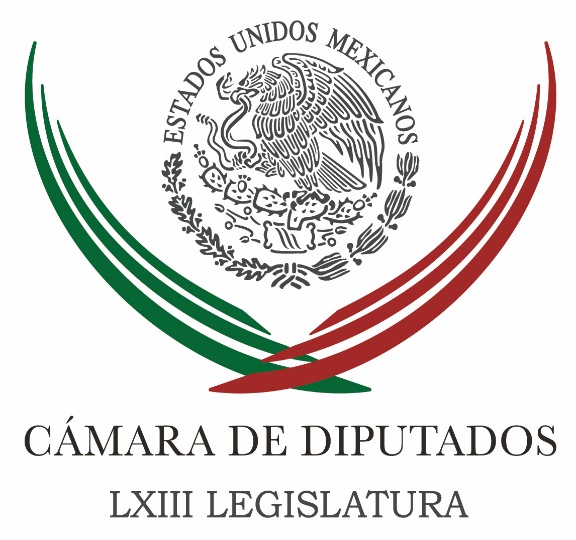 Carpeta InformativaTercer CorteResumen: Mayoría de diputados aprueba consulta popular sobre seguridad interiorDeclaran “Beneméritos de la Patria” a Diputados Constituyentes de 1917 Propone PRI permitir el trabajo de adolescentes en el campo con reglas precisas y sin riesgosMercado de carbono permitirá a México fortalecer políticas pro medioSenado rechaza moción suspensiva en debate de Ley de Seguridad InteriorLluvia de licencias en el Senado para buscar otros cargosSeguridad se vería afectada sin fuerzas armadas: gobierno federalTEPJF revoca expulsión de Humberto Moreira del PRI14 de diciembre de 2017TEMA(S): Información GeneralFECHA: 14/12/17HORA: Noticias MVSNOTICIERO: Noticias MVSEMISIÓN: Tercer CorteESTACION: InternetGRUPO: MVSMayoría de diputados aprueba consulta popular sobre seguridad interiorAngélica Melín, reportera: En la Cámara de Diputados, dos horas después de la cita y con un quórum de apenas 256 diputados, se aprobó con una votación de 250 a favor, de 251 presentes, la solicitud de consulta popular en materia de seguridad, propuesta por el Partido Revolucionario Institucional (PRI) y por el Partido Verde (PVEM).Apenas iniciaron los trabajos parlamentarios, los diputados sometieron a votación directa la moción que fue avalada por el PRI, PVEM, Nueva Alianza (Panal) y algunos integrantes del Partido Encuentro Social (PES).Entre gritos de “¡México, México!” y “¡Sí se pudo!”, la mayoría en San Lázaro festejó la aprobación del asunto que se turnará al Senado de la República para su análisis.Los diputados del Partido Acción Nacional (PAN), del Partido de la Revolución Democrática (PRD) y Movimiento Ciudadano (MC), también la mayoría de los integrantes del Movimiento de Regeneración Nacional (Morena) y del Partido Encuentro Social (PES), o no se presentaron a la sesión o no registraron su asistencia, aunque se encontraban presentes.Después de la votación, que el presidente de la Mesa Directiva corrigió en al menos una ocasión, la oposición reclamó la legalidad de la misma.Diputados de MC y PRD pidieron conocer el listado con los nombres y partidos de quienes votaron a favor y quienes estuvieron ausentes, ya que el dictamen no registró ningún voto en contra, lo anterior, para determinar si la decisión fue legal o no.Antes de que el cónclave iniciara, el PRI, el PVEM y el coordinador de Encuentro Social, Alejandro González, acusaron “boicot a la sesión” y a la discusión de los temas pendientes.Retador, el coordinador del tricolor, César Camacho, habría advertido que pese a los intentos de los diputados del Frente Ciudadano por México, convertido en la coalición electoral “Por México al Frente”, y pese a las órdenes del aspirante panista a la candidatura presidencial, Ricardo Anaya, el quórum finalmente se conformaría y la propuesta de consulta popular planteada por el PRI y el Verde, también. Masn/mTEMA(S): Trabajo Legislativo FECHA: 14/12/17HORA: 16:51NOTICIERO: Notimex / 20minutos EMISIÓN: Tercer Corte  ESTACION: Online GRUPO: Notimex 0Declaran “Beneméritos de la Patria” a Diputados Constituyentes de 1917 El pleno de la Cámara de Diputados aprobó, con 405 votos a favor y dos abstenciones, declarar “Beneméritos de la Patria” a los Diputados Constituyentes de 1917, con el fin de enaltecer a los personajes que le dieron forma a la Carta Magna. En el dictamen, remitido al Diario Oficial de la Federación para su publicación, destacaron que mediante esta inclusión se fomenta una cultura cívica que exalta los valores sociales y la obra de los legisladores constituyentes, cuyos razonamientos y debates siguen vigentes y son fuentes de aprendizaje. Los legisladores consideraron que esta reforma se presenta en un momento trascendental para la vida del país, pues no sólo se realiza en el marco de las actividades conmemorativas del Centenario de la Constitución, sino también en un entorno global difícil, una época en la que es necesario reforzar la identidad nacional y los valores. El documento subraya que el Congreso Constituyente de 1917 estuvo integrado por personas de diversas ideologías, quienes con su visión particular de libertad y justicia, dieron vida al proyecto nacional, que consagró garantías individuales y sociales, así como la división de Poderes y un gobierno republicano, democrático y federal. La Constitución de 1917 fue proclamada como la primera constitución social de la historia, al incorporar conceptos innovadores como el derecho a la educación, al trabajo y la tierra. Por ello, al declarar “Beneméritos de la Patria” a los Diputados Constituyentes de 1917, se otorga el reconocimiento que merecen a quienes con su trabajo y amor por México sentaron las bases de una nación. /gh/mTEMA(S): Trabajo LegislativoFECHA: 14/12/17HORA: 15:16NOTICIERO: Enfoque NoticiasEMISIÓN: Tercer CorteESTACION: Online:GRUPO: Enfoque Noticias0Propone PRI permitir el trabajo de adolescentes en el campo con reglas precisas y sin riesgosSergio Perdomo, reportero: El Grupo Parlamentario del PRI en la Cámara de Diputados, a través de la diputada por el estado de Baja California, Nancy Sánchez Arredondo, anunció una iniciativa para reformar el artículo 176 de la Ley Federal del Trabajo, con el objetivo de permitir a los adolescentes, mayores de 15 años y menores de 18, laborar en tareas del campo que no representen riesgo y para ello crear una norma que contenga los criterios para definir las labores que pudieran dañar la salud y la seguridad de las personas.En conferencia de prensa la legisladora priista explicó que su propuesta no busca eliminar la restricción vigente que prohíbe a los jóvenes emplearse en actividades riesgosas, sino establecer mayor precisión legislativa y así “crear oportunidades para brindar empleo a los adolescentes y alejarlos de la violencia y la delincuencia, que muchas veces abrazan por falta de mejores opciones”.La iniciativa, aseguró Sánchez Arredondo, busca clasificar las actividades agrícolas según su grado de riesgo y con ello crear oportunidades de empleo formal en el medio rural, garantizar los derechos laborales de miles de jóvenes que se pueden ocupar en el sector primario de la economía y, por ende, aprovechar ese potencial de la juventud para incrementar la productividad del campo mexicano.Además, la propuesta establece facultar a la Secretaría del Trabajo y Previsión Social para elaborar la Norma Oficial que contenga los criterios para definir las labores agrícolas, forestales, de aserrado, silvícolas, de caza y pesca que pudieran dañar la salud y la seguridad de los jóvenes.La legisladora bajacaliforniana expuso que actualmente los patrones, en apego a lo dispuesto en Ley, evitan contratar adolescentes, ya que pueden hacer acreedores a multas. dlp/mTEMA(S): Trabajo Legislativo FECHA: 14/12/17HORA: 16:32NOTICIERO: Notimex / 20minutos EMISIÓN: Tercer Corte  ESTACION: Online GRUPO: Notimex 0Mercado de carbono permitirá a México fortalecer políticas pro medioLa Declaración sobre Precio al Carbono en las Américas permitirá a México fortalecer y avanzar en nuevas políticas públicas ante el cambio climático, destacó el secretario de la Comisión de Medio Ambiente de la Cámara de Diputados, Fernando Rubio Quiroz. Sostuvo en un comunicado que ante la amenaza global que representa este fenómeno, se podrá “avanzar hacia acciones climáticas tendientes al uso de la energía limpia e impulsar el desarrollo económico sostenible”. En el marco de la Cumbre Un Planeta, en París, México anunció la adopción de la Declaración sobre Precios de Carbono en las Américas, a través de la cual los países promoverán la creación de una plataforma de cooperación para identificar y trabajar en oportunidades para incrementar la alineación de los sistemas de fijación de precios al carbono y promover estos mercados. La iniciativa es apoyada por los gobiernos de Canadá, Colombia, Chile, México, California, Ontario, Quebec y Washington; y por otros actores como la Asociación Internacional para el Comercio de Emisiones (IETA) en representación del sector privado, Carbon Disclosure Project (CDP) y el Fondo para la Defensa del Ambiente (EDF). Por ello, el diputado del PRD aplaudió esta declaración pues se reafirma el compromiso con el Acuerdo de París y signan un compromiso continental para fijar precios a las emisiones contaminantes de carbono como un instrumento central de su política contra el cambio climático. Rubio Quiroz, principal promotor del mercado de carbono, ha destacado en el Congreso de la Unión la importancia de concientizar a gobiernos locales y al sector industrial sobre los daños al ecosistema derivados de las emisiones contaminantes. Esto es la base, dijo el legislador, para desarrollar políticas en torno al carbono que impulsen la competitividad, innovación y propicien un entorno saludable para sus ciudadanos al reducir por parte de la industria y otros las emisiones significativas de contaminantes. /gh/mTEMA(S): Trabajo LegislativoFECHA: 14/12/17HORA: 17:46NOTICIERO: La Crónica.comEMISIÓN: Tercer CorteESTACIÓN: Online GRUPO: Crónica0Senado rechaza moción suspensiva en debate de Ley de Seguridad InteriorSe argumentaba que no se atendieron en el dictamen los argumentos y propuestas de organismos internacionales y organizaciones de la sociedad civil.NOTIMEX.- El pleno del Senado de la República rechazó un recurso de moción suspensiva presentado por la senadora del PRD, Angélica de la Peña, para frenar el proceso de debate y aprobación de la Ley de Seguridad Interior que se analiza en este órgano legislativo.En el marco de la sesión ordinaria de este jueves, se rechazó por 69 votos en contra y 39 a favor la moción suspensiva, en la cual se argumentaba que no se atendieron en el dictamen los argumentos y propuestas de organismos internacionales y organizaciones de la sociedad civil.La Ley de Seguridad Interior que se discute en el Senado de la República busca regular la función de fuerzas federales y militares para preservar la seguridad pública en estados y municipios.   Jam/mTEMA(S): Trabajo LegislativoFECHA: 14/12/17HORA: 13:54NOTICIERO: La Crónica.comEMISIÓN: Tercer CorteESTACION: Online:GRUPO: La Crónica.com0Lluvia de licencias en el Senado para buscar otros cargosAlejandro Páez, reportero: Con la conclusión del periodo ordinario de sesiones en el Senado también inició el “chapulineo” o éxodo de legisladores en busca de otros cargos de representación popular. El pleno concedió licencia a partir del 30 de diciembre próximo a Alejandra Barrales Magdaleno, expresidenta nacional del PRD, para competir por la jefatura de Gobierno de la Ciudad de México bajo las siglas de la coalición “Por México al Frente”.“Soy una mujer de retos, soy una mujer de resultados, la vida me ha colocado en muchas situaciones que parecen adversas y eso a mí me ha enseñado que los sueños se pueden alcanzar con valor y con convicción. Con ese valor y con esa convicción, yo voy a emprender un nuevo reto desde mi condición de mujer”.Su compañera de coalición, la panista, Mariana Gómez reconoció que en otras ocasiones fueron oponentes, pero ahora irán juntas por mejorar la capital del país.También, el senador del Partido del Trabajo-Morena, Rabindranath Salazar Solorio, dejó su escaño para competir por la gubernatura de Morelos.Este miércoles, el senador del PRD, Fernando Mayans Canabal, pidió licencia para separarse de su cargo, a fin de buscar la gubernatura de Tabasco. La semana pasada, el panista Luis Fernando Salazar, también solicitó licencia como senador. Se prevé que en breve, Miguel Barbosa Huerta, dejarán su escaño, para competir por las gubernaturas de Puebla, respectivamente. dlp/mTEMA(S): Información GeneralFECHA: 14/12/17HORA: 15:50NOTICIERO: Milenio.comEMISIÓN: Tercer CorteESTACION: Online:GRUPO: Milenio.com0Seguridad se vería afectada sin fuerzas armadas: gobierno federalLorena López, reportera: El gobierno de la República expresó "pleno y firme apoyo" proyecto de ley de Seguridad Interior y aseguró que sin las fuerzas armadas, la seguridad de la población "se vería seriamente afectada".En un comunicado conjunto, las secretarías de Gobernación y Relaciones Exteriores, así como la Procuraduría General de la República expresaron que frente a los pronunciamientos del Alto Comisionado de las Naciones Unidas para los Derechos Humanos y la Comisión Interamericana de Derechos Humanos, el gobierno de México ha buscado privilegiar la comunicación y remisión de información sobre la iniciativa de ley, reiterando que la aplicación de dicha legislación deberá regir el imperativo de promoción y protección de los derechos humanos de todas las personas.“El gobierno de la República destaca su pleno y firme apoyo a dicho proyecto de ley, al tiempo que reconoce el papel de las fuerzas armadas en la protección a la población en distintas zonas, sin cuya presencia su seguridad se vería seriamente afectada”, puntualizaron.Indicaron que para el gobierno federal resulta importante que el Poder Legislativo dote de un marco jurídico a la actuación de las distintas fuerzas del orden, para hacer frente a los desafíos a la seguridad interior en distintas zonas del país, incluyendo las fuerzas armadas, y fortalezca las respuestas para garantizar a la ciudadanía la seguridad que demanda, especialmente ante los efectos negativos que plantea la delincuencia organizada en algunos lugaresEn el comunicado se destaca que el proyecto que se discute en el Senado y antes se aprobó en la Cámara de Diputados, busca reglamentar y limitar la temporalidad de las operaciones de auxilio a cargo de las fuerzas armadas, lo que a su vez permitirá fortalecer los esfuerzos para avanzar en el reforzamiento de los cuerpos policiacos locales a fin de que cumplan con sus responsabilidades en materia de seguridad pública.“El gobierno de la República ha dado seguimiento a los debates generados en las sedes legislativas y que han contado con diversas fuerzas políticas y sociales dentro del país, las cuales han generado modificaciones para garantizar el cumplimiento del marco constitucional en su aplicación”, sostienen las tres dependencias.Para el gobierno, el proyecto de ley aclara la importancia del respeto a los derechos humanos y “facilitará las respuestas a nivel local y federal, asegurando que el papel de las fuerzas armadas sea acotado a aquellas situaciones en las que sea absolutamente indispensable, a través de procedimientos claros que se prevén en el proyecto de ley”.Además ratificó su compromiso para continuar el diálogo y la cooperación con las instancias nacionales e internacionales de derechos humanos, así como con los actores interesados y la sociedad civil en su conjunto.Con el comunicado, se difunde la respuesta enviada el pasado 5 de diciembre a Zeid Ra'ad Al Hussein, Alto Comisionado de las Naciones Unidas para los Derechos Humanos, respecto a las observaciones hechas al proyecto de Ley de Seguridad Interior. dlp/mTEMA(S): Información GeneralFECHA: 14/12/17HORA: 17:15NOTICIERO: Noticias MVSEMISIÓN: Tercer CorteESTACION: Online:GRUPO: Noticias MVS0TEPJF revoca expulsión de Humberto Moreira del PRIRené Cruz González, reportero: El Tribunal Electoral del Poder Judicial de la Federación (TEPJF) revocó la resolución del 27 de abril de este año de la Comisión Nacional de Justicia Partidaria del Partido Revolucionario Institucional (PRI), mediante la cual expulsó del partido al exgobernador de Coahuila, Humberto Moreira Valdez.En el proyecto de resolución la magistrada Mónica Aralí Soto Fregoso, consideró que este caso, la dirigencia del instituto político no respeto el debido proceso, así como de los derechos de defensa y audiencia.Indicó que contrariamente a lo que se sostiene en la resolución de la Comisión de Justicia Partidaria, “el procedimiento para declarar la pérdida de la militancia sí debe cumplir las formalidades esenciales del procedimiento, lo cual implica emplazar a la persona cuyos derechos habrán de ser objeto de la decisión, a fin de que manifieste lo que a su derecho convenga, además de que se le se debe notificar la resolución final”.Ante ello, propuso revocar la resolución de la Comisión de Justicia del PRI, así como todo lo actuado en el expediente en cuestión, a efecto de que se emplace debidamente a Moreira Valdez.Cabe recordar que el PRI resolvió expulsar de sus filas a Humberto Moreira, luego de que se postulara como candidato a una diputación local por el Partido Joven, lo que está prohibido por los Estatuto del partido. dlp/m